ПРОГРАММА МЕРОПРИЯТИЙ НА 2015 ГОДЦЕНТРА ДЕТСКОГО РАЗВИТИЯ И СЕМЕЙНОГО СОСУГА "КОВЧЕГ"В Августе 2012 года, на берегу Кратовского озера в живописном сосновом бору в городском поселении "Кратово"открылся Центр семейного досуга и детского творчества «Ковчег». Приоритетные направлениями деятельности Центра – являются духовно-нравственное воспитание детей и молодежи, интеллектуально-познавательные, физкультурно-оздоровительные и художественно-эстетические развивающие занятия для детей и взрослых, интеллектуальное, художественно-эстетическое, социально-педагогическое воспитание детей, а также сохранение традиций русской культуры, быта и жизни в целом через организацию деятельности  Центра на основе православного мировоззрения, годового круга праздников и работу мастерских народных ремёсел и рукоделия., а также оказание социально-педагогической помощи семье. При создании Центра основополагающей задачей стала необходимость в организации благоприятных условий для:всестороннего развития творческих способностей личности;повышения качества духовно-нравственного развития и воспитания, как детей, так и родителей; объединения и укрепления семьи;оказания социально-педагогической поддержки детям, подросткам, молодёжи и взрослым; привлечения детей, подростков и молодёжи к регулярным занятиям различными видами творчества и спортом.«Ковчег» с полным правом можно назвать уникальным явлением  в наше время, потому что вся деятельность центра направлена на возрождение и сохранение духовно-нравственных традиций русского народа на основе православного мировоззрения.В центре проходят фольклорные праздники, художественные выставки, литературно-музыкальные вечера и концерты, проводятся занятия хореографией, гимнастикой и фитнесом, работают кружки, студии и секции. В мастерских народных ремесел, под руководством профессиональных художников, можно освоить азы изобразительного и прикладного искусства: живопись, кружевоплетение на коклюшках, вязание, вышивку, роспись по дереву, керамика, декорирование стекла, …. Всего не перечислишь.  Можно даже научиться ткать узорные ткани - так, как это делали в старину, - в «Ковчеге» есть ручной ткацкий станок! В центре дети и родители участвуют в постановке спектаклей, и в организации праздников, и в семейных творческих вечерах. Отрадно, когда все члены семьи объединены общими интересами, и проводят вместе свой досуг. Поэтому для учеников любой школы, - это хорошая возможность для организации и проведения совместных программ по дополнительному образованию,  культурно-эстетическому воспитанию, и главное, духовно-нравственному развитию детей и родителей.В большом здании центра созданы все условия для творчества. Люди любого возраста смогут найти себе в «Ковчеге» занятие по интересам.Центр семейного досуга и развития детей «КОВЧЕГ» осуществляет свою деятельность по следующим направлениям:ДУХОВНО – НРАВСТВЕННОЕ РАЗВИТИЕЦентр ставит в основу духовно-нравственное воспитание детей, подростков, молодёжи и взрослых, формирование активной жизненной позиции на основе православного мировоззрения  и приоритета общечеловеческих ценностей. 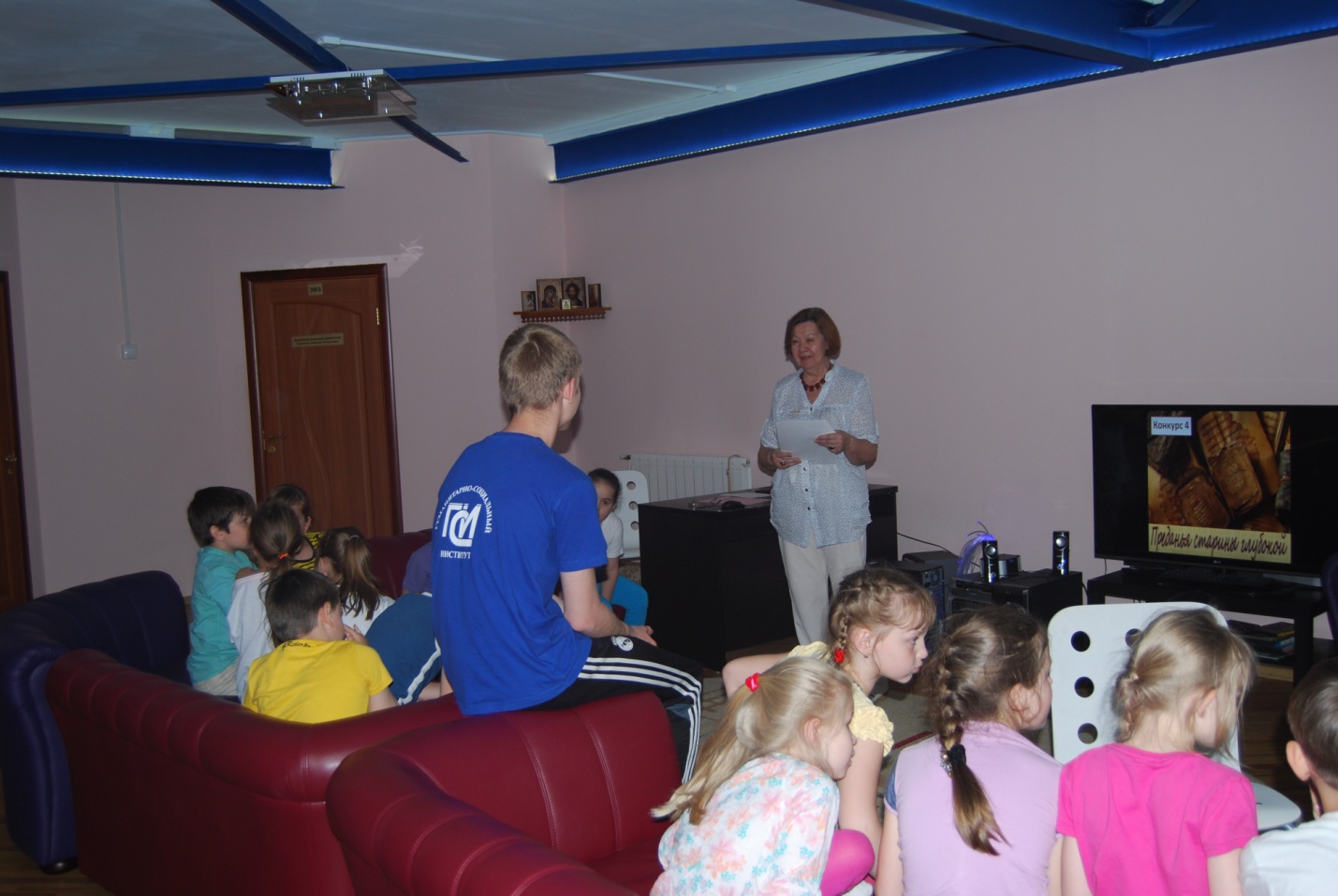  Религиозное воспитание ребёнка должно быть естественным и способствовать раскрытию его прирождённых способностей. Через полученные от взрослых знания и сформированные навыки ребёнок находит собственный путь к Богу.Православному педагогу необходимо:ориентироваться самому и ориентировать детей на то положительное, что даёт социальное окружение;научить воспитанников противодействовать злу «изнутри»;пробуждать совесть ребёнка, учить распознавать добро и зло; видя в ребёнке образ Божий, развивать в нём такие христианские добродетели, как послушание, любовь к ближнему, милосердие, великодушие, всепрощение, доброту, почитание старших;воспитывать любовь к родному краю и родной природе; воспитывать чувство сопричастности к жизни страны и уважение к защитникам Отечества;прививать детям чувство благодарности Богу и благодарности человеку за его труд;оказывать психологическую помощь детям через беседы с духовником Центра и семьи, с крёстными ребёнка, через консультации с православным психологом.ФОРМЫ ОРГАНИЗАЦИИ ЗАНЯТИЙ: «Дни открытых дверей» для ознакомления с деятельностью Центра, открытые просмотры занятий и участие в них всех желающих.Клуб катехизации «Хочу всё знать»: занятия в группах для тех, кто ещё не ходит в храм, но хотел бы больше узнать о Православии (Евангельском учении, библейских событиях, жизни святых, об устройстве храма, иконах, о священно - и церковнослужителях, основных богослужениях, Таинствах, молитве, правилах поведения в храме, о постах и праздниках и многом другом.«Семейные гостиные» - это занятия, на которых в кругу семьи можно обсудить наиболее интересующие всех вопросы. Тематические встречи. Чтение духовной литературы. Беседы со священнослужи-телями на тему семьи и брака. Поездки по святым местам.Развивающие игровые занятия для малышей.Беседы с православным психологом.Помощь пожилым, больным, нуждающимся людям.Участие родителей в организации православных праздников (тематические выставки семейных работ и фотографий, подготовка костюмов и декораций).Просмотры кинофильмов. Постановка спектаклей, корректирующих поведение детей.Беседы о правильной духовной жизни, чтение свято-отеческой литературы, знакомство с житиями святых и т.д., под руководством священнослужителя.Цикл встреч «Как провести день по-Божьи ?» и «Азбука для начинающих духовную жизнь».ИНТЕЛЕКТУАЛЬНОЕ РАЗВИТИЕПознавательные занятия, организуемые Центром, призваны помочь  детям, подросткам и молодёжи освоить знания и навыки, необходимые для самостоятельной познавательной деятельности, самообразования, ориентации в окружающем их социуме и деятельности по его совершенствованию. Организуемая интеллектуально-познавательная деятельность направлена на:формирование интереса и потребности в познавательной деятельности, развитие любознательности; формирование стремления к саморазвитию и усвоение навыков самоконтроля, повышение творческого потенциала;развитие внимания, восприятия, памяти, мышления, воображения и речи, а также способов умственной деятельности (умение элементарно сравнивать, анализировать, обобщать, устанавливать простейшие причинно-следственные связи и др.).знакомство детей с историей России, её культурой и традициями, национальными героями с учётом истории Русской Православной Церкви, а также соответствующих жизнеописаний церковных, государственных и иных деятелей; воспитание патриотических чувств по отношению к Родине. развитие умения чётко и последовательно излагать свои мысли, общаться друг с другом, включаться в разнообразную игровую и предметно-практическую деятельность; знакомство детей с художественной литературой и живописью, как искусством и средством развития интеллекта и речи;воспитание в детях любви и интереса к книге. 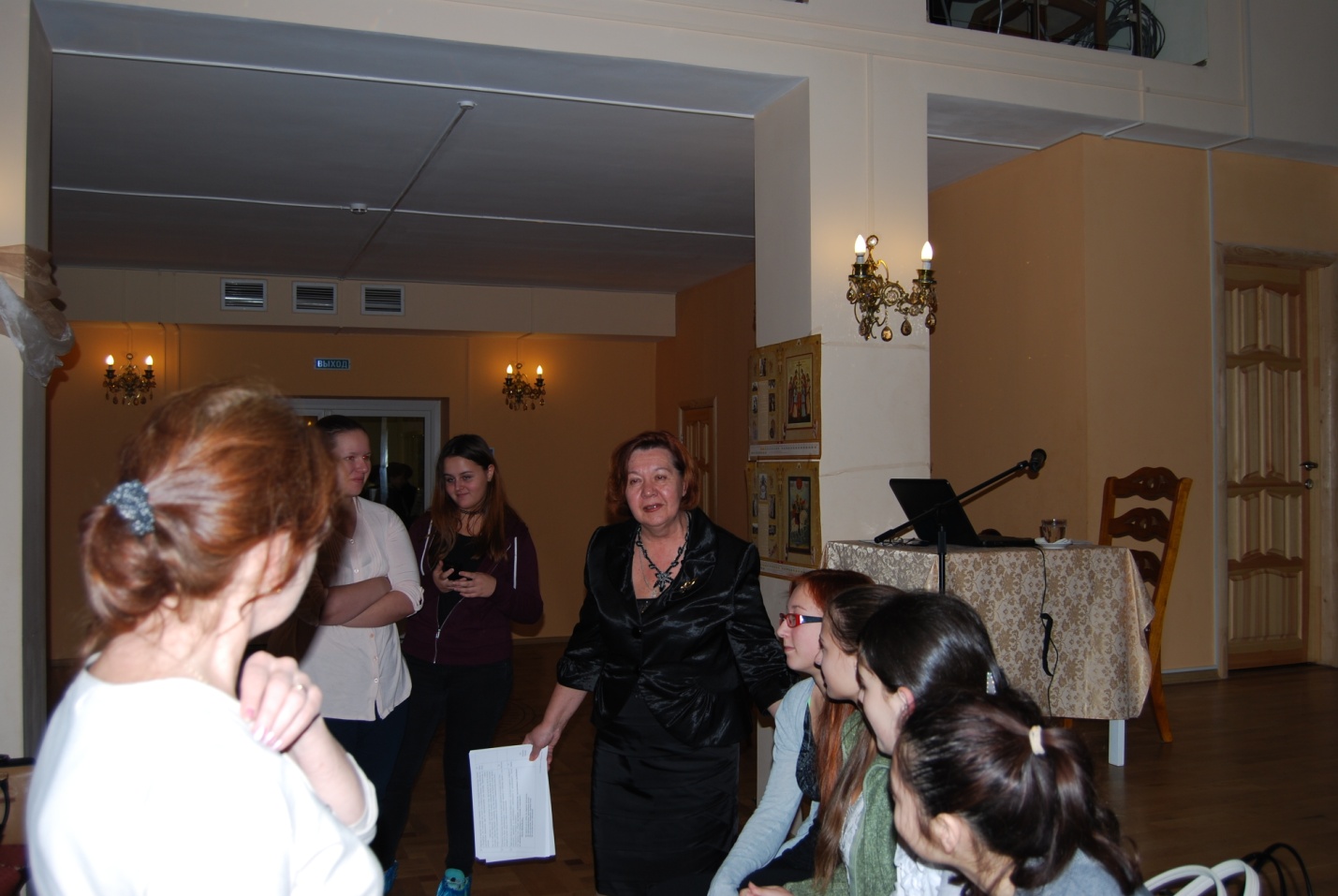 ФОРМЫ ОРГАНИЗАЦИИ ЗАНЯТИЙ:Открытые просмотры занятий и участие в них всех желающих.Занятия по тематическому плану в разных возрастных категориях:развитие внимания, восприятия, памяти, мышления, воображения и речи, а также способов умственной деятельности (умение элементарно сравнивать, анализировать, обобщать, устанавливать простейшие причинно-следственные связи и др.). Литературно-музыкальные вечера.Семейное посещение музеев и выставок.Экскурсии в библиотеку.Занятия по изучению истории и традиций своей страны.Тематические викторины и конкурсы. Тематические занятия по типу «Семейное чтение» - чтение книги вслух в уютной гостиной.Консультации для родителей специалистов разного уровня.Занятия по этикету. Занятия по развитию речи. ЭКОЛОГИЧЕСКОЕ ВОСПИТАНИЕИзучение красоты природы и её законов. Очень важно, чтобы дети развивались в гармонии с природой, научились её чувствовать, созерцать и оберегать. А для этого прежде всего необходимо предоставить детям и родителям возможность чаще отдыхать на природе, сочетая это с наблюдением за окружающим миром, мероприятиями по его охране и познанием нового.Основы экологического сознания, которые необходимо закладывать с дошкольного возраста, предполагают развитие у детей любви к растительному и животному миру, а также желания заботиться о них.ФОРМЫ ОРГАНИЗАЦИИ ЗАНЯТИЙ:Экологический клуб.«Семейные походы» на природу.Беседы об отношении к животным на примере святых отцов.Беседы «Всякое дыхание да хвалит Господа» (чтение и обсуждение рассказов о том, что животные очень чувствительны к проявлению Божией благодати и зачастую подают нам пример в этом).Уборка и благоустройство территории.Изготовление кормушек, скворечников для птиц. Просмотр фильмов о природе.Уход за животными на подворье храма Рождества Иоанна Предтечи.Иппотерапия.Экскурсии в музеи и парки.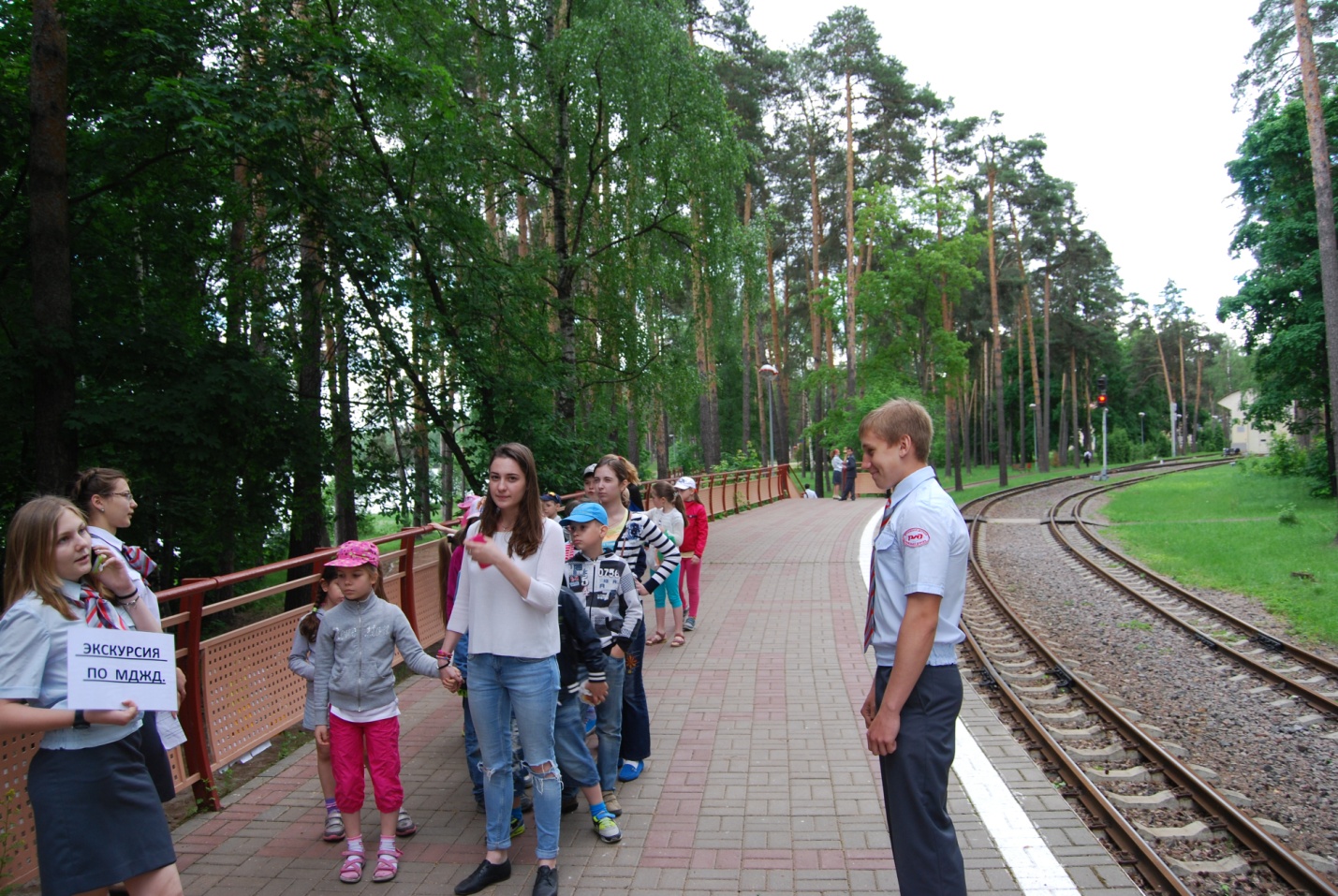 ХУДОЖЕСТВЕННО-ЭСТЕТИЧЕСКОЕ РАЗВИТИЕХудожественно-эстетическая деятельность призвана:Помочь формированию общей культуры личности, а также развитию творческих способностей и художественных дарований.Создать основу  для осознанного выбора и последующего освоения профессиональных навыков.Способствовать формирования чувства гражданственности, национального самосознания и достоинства на основе лучших народных традиций.Обучить детей, подростков, взрослых различным видам искусства в творческих коллективах, студиях, ансамблях и т.п.,  в экспериментальных творческих мастерских,   а также через участие в разрабатываемых и реализуемых Центром проектах.Развивать у ребёнка любовь к прекрасному, обогащать его духовный мир, развивать эстетические чувства и отношение к окружающей действительности. Развивать потребность в труде и приучать детей к различным видам трудовой деятельности, способствующей тренировке воли и укрепляющей силу души; воспитывать трудолюбие и формировать представление о праздности как матери всех пороков, поражающей волю человека слабостью.Формировать у детей интерес к различным видам искусства, через знакомство с лучшими образцами отечественной и мировой культуры. Развивать творческие способности каждого ребёнка, максимально способствуя проявлению его индивидуальности и талантов, данных Богом.Вовлекать детей и их родителей, молодёжь, людей старшего поколения в активную творческую и познавательную деятельность, восстанавливать семейные традиции, в организации досуга, общения и отдыха. Приобщать детей к традициям русской православной культуры. Способствовать возрождению русских народных ремёсел, развитию преемственности поколений через передачу молодому поколений через передачу молодому поколению знаний техники рукоделия. ФОРМЫ ОРГАНИЗАЦИИ ЗАНЯТИЙ«Открытые уроки» и просмотры занятий с участием в них всех желающих.- Клуб «Мастерица».- Занятия мастерских народных ремёсел и рукоделия:- Ручное узорное ткачество. - Кружевоплетение на коклюшках - Валяние из шерсти. - Художественная обработка кожи. - Изготовление головных уборов. - Традиционная кукла. - Вязание машинное и ручное. - Вышивка бисером и крестом. - Лоскутное шитьё. - Мыло ручной работы. - Бисероплетение.- Оригами (сказка из бумаги). - Декорирование стекла, дерева, пластмассы.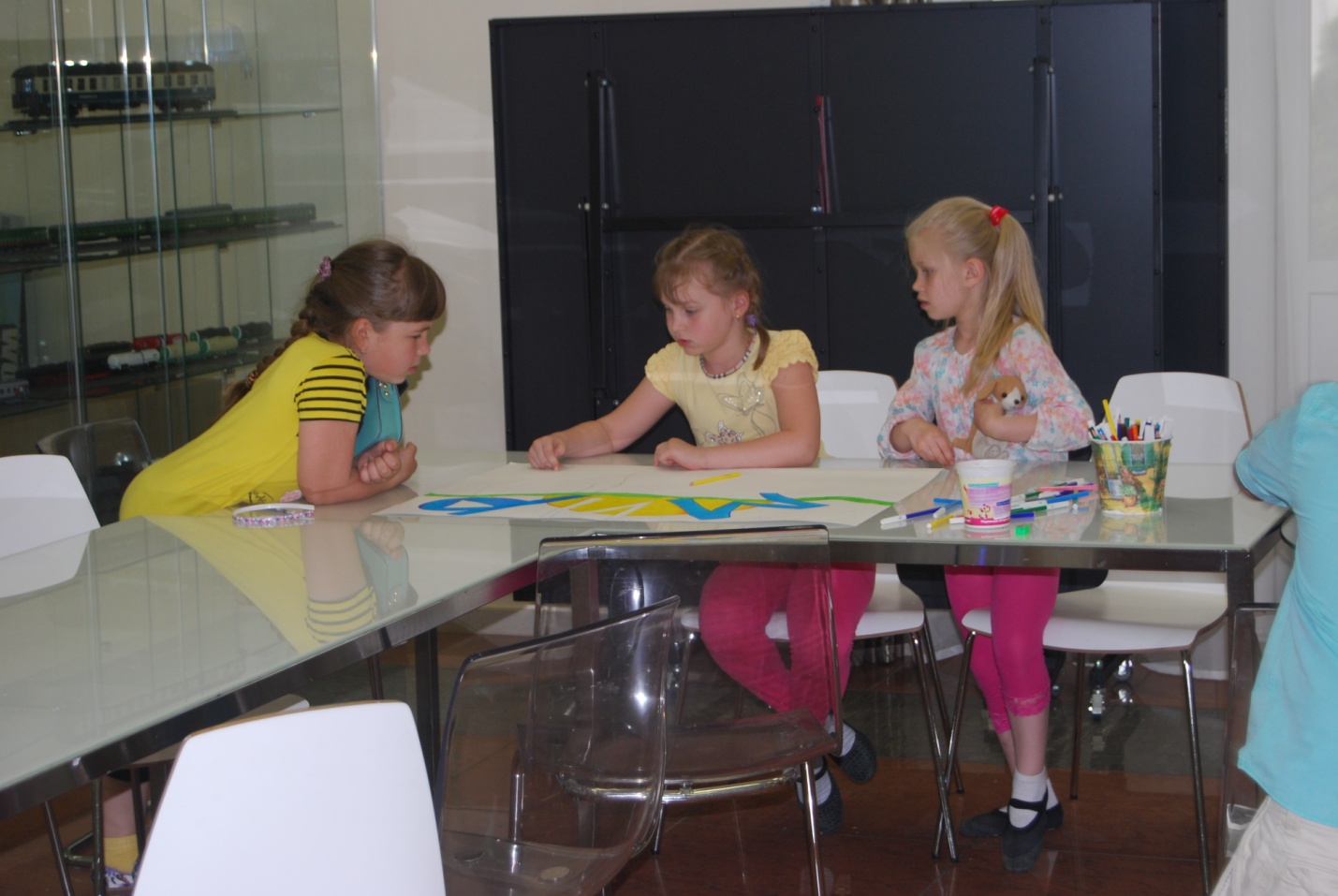 - Макраме. - Роспись по дереву. Роспись русской матрёшки. - Глиняная скульптура.Творческие занятия по тематическому плану.Постановка спектаклей.Фольклорные праздникиМузыкально-художественная драматизация.Народные и развивающие игры.Организация поездок в музеи, театры.«Семейные мастерские»  с участием в занятии всех желающих членов семьи и их друзей.Организация тематических выставок.Музыкально-литературные вечера.Театр для малышей.Театр для молодёжи (старшеклассники и студенты).Кукольный театр для детей и взрослых.Проведение дня Ангела (именин).Изучение традиций и обрядов на православных свадьбах.ФИЗКУЛЬТУРНО-ОЗДОРОВИТЕЛЬНОЕ РАЗВИТИЕФизкультурно-оздоровительная деятельность направлена на:Формирование отношения детей к собственному телу как Храму Святого Духа, который должно хранить в святости и чистоте. Обучение детей бережному отношению к своему здоровью, ознакомление с элементарными правилами безопасного поведения. Привлечение разных возрастных групп людей к регулярным занятиям различными видами спорта, развитие мотивации личности к всестороннему удовлетворению физкультурно-оздоровительных и спортивных потребностей.Приобщение детей к традициям русской православной культуры через знакомство с народными играми, проведение фольклорных праздников (с детьми и взрослыми, в помещении и на улице). Воспитание интереса к различным доступным видам двигательной активности и формирование основ физической культуры. Воспитание нравственно-волевых качеств детей, таких как ловкость, быстрота, выносливость, сила и др., формирование способности к самоконтролю за качеством выполняемых движений. Разработку комплекса лечебно-оздоровительных мероприятий с учётом состояния здоровья каждого ребёнка. Воспитание потребности в здоровом образе жизни, профилактику правонарушений, наркомании и других форм зависимости.ФОРМЫ ОРГАНИЗАЦИИ:Гимнастика.Физкультурные занятия в зале и на прогулке.Лечебная гимнастика для детей.Лечебная гимнастика для взрослых.Массаж.Спортивные мероприятия и праздники.Ритмика.Хореография.Ходьба на лыжах, катание на коньках (в зимний период). «Семейные походы», «Семейные спортивные эстафеты» и т.п. при участии всей семьи. Дни Здоровья.Консультации детских врачей-специалистов.Комната психологической разгрузки.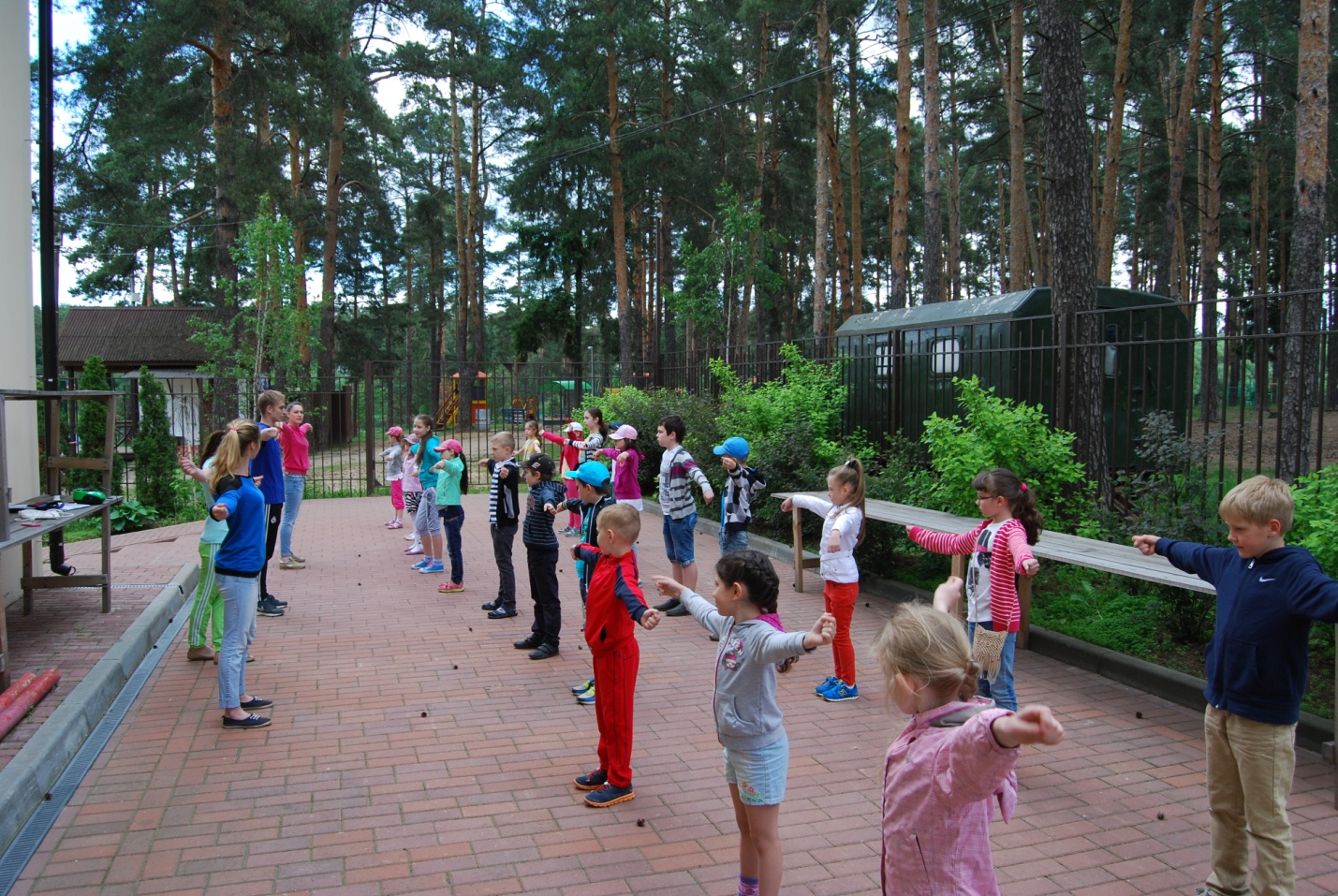 СОЦИАЛЬНО-ПЕДАГОГИЧЕСКАЯ ДЕЯТЕЛЬНОСТЬ,ВЗАИМОДЕЙСТВИЕ С РОДИТЕЛЯМИРодители не в силах в полной мере уберечь от негативных общественных влияний и соблазна своих детей, и чем старше становятся дети, тем труднее это делать. Поэтому одной из основных задач, стоящих перед Центром, является «взаимодействие с семьёй для обеспечения полноценного развития ребёнка».В связи с этим Центр имеет следующие задачи в направлении работы с родителями: оказание практической помощи; организация и проведение семинаров, курсов, конференций;создание базового методического центра;составление авторских программ, методических пособий, сценариев;повышение педагогической культуры родителей: (конструктивное взаимодействие с воспитателем; наличие у родителей теоретических и практических знаний, необходимых умений и навыков); изучение, обобщение, и распространение положительного опыта православного семейного воспитания;редакционно-издательская деятельность.ФОРМЫ ОРГАНИЗАЦИИ:Проведение родительских собраний  как добрых и тёплых встреч (с традиционным чаепитием).Семейные проекты: «Семейные гостиные», «Семейное чтение», «Семейные мастерские», «Семейные походы», концерты с участием членов семьи.Организация тематических выставок.Организация спектаклей с участием семьи.Обучение народным ремеслам одновременно с ребёнком (за одним столом).Консультации и собеседования для взрослых и занятия для детей и подростков со специалистами (логопед, психолог, воспитатель).Организация совместных дел (субботники, подготовка к праздникам, сезонные мероприятия).Дни открытых дверей.Беседы со священнослужителями на тему семьи и брака.Консультации психолога.Посильная помощь детским домам, домам ребёнка: посещение, благотворительная деятельность, совместные мероприятия.Консультирование и собеседование с привлечением других специалистов.Анкетирование.Участие родителей в жизни своих детей не только дома, но и в Центре призвано помочь взрослым:преодолеть собственный авторитаризм и увидеть мир с позиции ребёнка;относиться к своему ребёнку как дару Божьему, жизнь которого принадлежит и посвящается Всемогущему Творцу, и понимать, что главное в ребёнке – единственная и неповторимая личность с  веянием святости и новизны;лучше узнать своего ребёнка, его сильные и слабые стороны и учитывать это в воспитании и общении с ним.Организация работы групп кратковременного пребывания на основе организации "Детского сада Ковчег"Режим работы – ежедневно, кроме субботы и воскресенья.Организация работы Летнего лагеря на базеЦентра детского развития и семейного досуга	Основной целью организации летнего лагеря является задача обеспечения безопасного и интересного досуга для детей. Чтобы свести риски к минимуму их пребывания дома во время летних каникул без присмотра родителей. Создание творческой среды в кружках Центра, спортивный зал, познавательные лектории, здоровое и вкусное питание, отдых на свежем воздухе.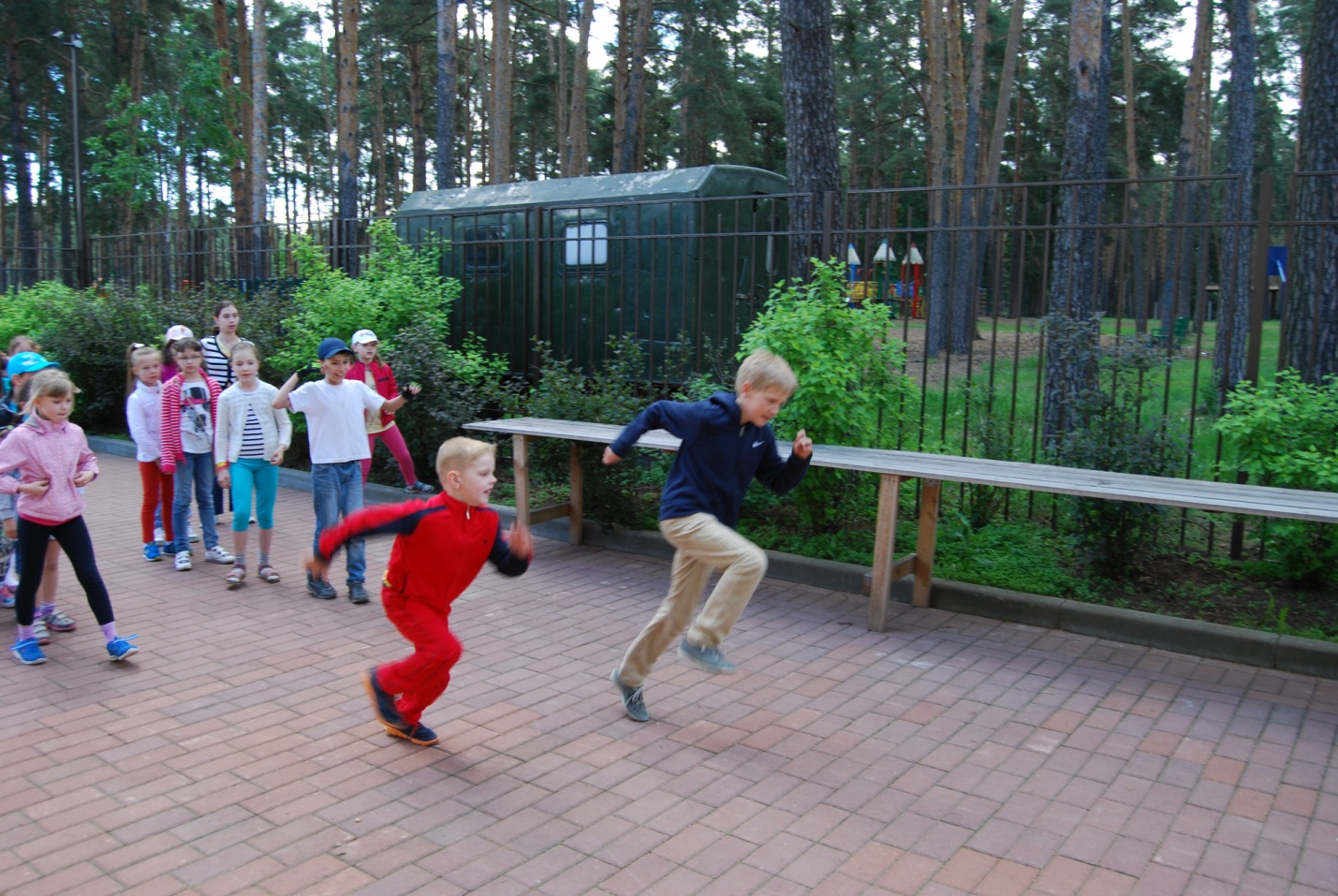 Благотворительные Проекты,планируемые и осуществляемые в 2015 году,1. Благотворительный проект «Многодетная семья»: ориентирована  для организации бесплатного посещения семей нашего центра.2. Благотворительная программа по поддержке малоимущих семей и семей из группы риска для бесплатного посещения нашего центра.3. Благотворительная программа «Духовное Наследие»: включает в себя организацию и проведение двунадесятых православных праздников (Даты проведения - на основе православного календаря 2015года).4. Благотворительная программа «День Ангела»: направлена на организацию и проведение осенних, зимних, весенних и летних дней ангела детей,  за счет средств фонда.25.02.2015 – зимние именинники;30.05.2015 – весенние именинники;25.08.2015 - летние именинники;30.11.2015 – осенние имениники.5. Благотворительная программа «Мы вместе»: включает в себя помощь инвалидам, общественным организациям и частным лицам в предоставлении бесплатно помещения на базе нашего центра, оплату необходимых специалистов для проведения занятий  с детьми с ограниченными возможностями. Проведение Рождественских бесплатных праздников, вручение подарков, проведение конференций по работе и учебе особенных деток (детей с ограниченными возможностями)6. Благотворительная программа « Лампада души»: направлена на организацию и проведение занятий по основам православной культуры  для взрослых и детей, создание семейного клуба, организация работы воскресной школы  за счет финансирования фонда.Занятия проходят еженедельно.7. Благотворительная программа «Возрождение»: включает в себя привлечение, организацию и проведение концертов духовной и классической музыки для детей, молодежи и взрослых.Мероприятия проходят ежемесячно.8. Благотворительная программа «Озарение»: ориентирована на  организацию и проведение постоянных, действующих художественных выставок, вернисажей и мероприятий искусства и культуры в выставочном зале центра совместно с музеями Раменского района, г.Жуковского, пос.Быково, п.Удельная, п.Малахова, г. Бронницы. Организация и проведение исторических гостиных и интерактивных.Мероприятия организованны в течении всего года.9.Благотворительная программа «Рассвет»: направлена на проведение театрализованных интерактивных спектаклей на сцене концертного зала нашего центра в рамках комплексно-развивающей программы «От 3х до 7-ми», а также привлечение театральных коллективов и создание театрализованных постановок с целью развития духовно-нравственного воспитания детей.Занятия проходят ежемесячно.10. Благотворительная программа «Экспериментариум», включает в себя организацию и проведение на базе нашего центра комплексных занятий научного исследовательского содержания для детей от 10лет и старше. Создана развивающая комната – Лего эдьюкейшн, с новейшими подходами и методиками развития и обучения детей, особе6нно детей с ограниченными возможностями.11. Благотворительная программа «Доброе слово»: направлена на организацию и проведение на базе нашего центра постоянно-действующей школы журналистики, а также привлечение главных редакторов и ведущих журналистов районных изданий для проведения мастер-классов и круглых столов, пресс-завтраков и открытых дискуссионных площадок.12. Благотворительная программа «Стоп кадр»: направлена на организацию и проведение комплексных занятий с детьми по созданию видеороликов, короткометражных фильмов, фотовыставок и мультипликационных фильмов.13. Благотворительная программа «Жемчужины мысли»: ориентирована на организацию и проведение литературно-поэтических вечеров с известными литераторами, поэтами и писателями нашего края, а также талантливыми и одаренными детьми.14. Благотворительная программа  «Наше лето»: ориентирована на организацию и проведение летнего  лагеря на базе нашего центра.15. Благотворительная программа «Школа вожатых»: включает в себя организацию и проведение комплексных методических занятий  на базе нашего центра школы вожатых  и соц. педагогов, а также аниматоров для работы в летнем православном лагере.Большая работа проводится совместно с администрацией городского поселения Кратово. Примерами такого взаимодействия в этом и прошлом году стали такие мероприятия как:- Бесплатное, благотворительное, проведение Рождественских представлений и вручение подарков  для многодетных и малообеспеченных семей и особенных деток (детей инвалидов);- Проведение Рождественских гуляний;- Поведение  в Ковчеге конкурса  - Молодой семьи Раменского района;- Православной молодежной викторины;- Проведение совместно с клубом  молодежи – Балов;- Совместная организация празднования «Дня семьи , любви и верности»;- Проведение спортивных праздников;- Проведение Дня крещения Руси;- Благотворительное мероприятие посвященное Дню матери.  на котором состоялся концерт  и конечно вручение подарков;
	- Проведение Дня учителя;Много мероприятий было проведено совместно с библиотекой г.п. Кратово под руководством Мамоновой Т.А.- Это    проведение Литературно-музыкальной гостиной, посвященной  Булату Окуджаве, празднование   Всемирного дня поэзии, вечер, посвященный истории п. Кратово «Устремляясь в будущее, помним о прошлом», литературно- музыкальная гостиная «Путь к любви», по произведениям И . С. Тургенева, вечер памяти М.И.Цветаевой «Душа, не знающая меры».	Воспитанники и педагоги  нашего Центра приняли участие  в десятом всероссийском фестивале детского-юношеского творчества "Я люблю тебя, Россия!", при поддержки министерства культуры и союза художников где получили золотой диплом за наша коллективную работу ,  во всероссийском конкурсе детского и молодежного творчества "Славься Отечество!" , где лауреатом первой премии стала солистка ансамбля Дубравушка - Ксения Кириллова и будет представлять Россию в болгарии в мае этого года. И в третем открытом фестивале-конкурсе детского и молодежного творчества "Звезды выбирают нас" при Министерстве спорта России и Правительства Москвы, посвященный 22 Олимпийским и 11 паралимпийским зимним играм в сочи, где наши дети стали лауреатами первой степени сразу в трех номинациях награждены дипломами и наградами.Деятельность центра направлена на организацию досуга детей и взрослых всех возрастных категорий,  на формирование ответственного отношения граждан к семейным и родительским обязанностям; на привлечение волонтеров, благотворительных ресурсов к оказанию услуг детям и семьям с детьми, находящимся в трудной жизненной ситуации.Название кружка/занятияПлан занятий групп кратковременного дневного пребывания- для детей по возрастным группам (с 3до 4 лет; с 4 до 5 лет; с 5до 6 лет; с 6 до 7 лет) Комплексные развивающие занятия для детей от 1,5 лет(развивающие и народные игры, рукоделия, беседы по православной культуре, подготовка к Православным и светским праздникам).Группы по возрастам:1,5-2,3 года2,5-3,5 года3,5-4,5 годаЗанятия проходят в понедельник и четверг. Длительность занятия – от 1,5 до 2,3 года – 50 мин                                          от 2,5 до 3,5 лет – 1 час                                          от 3,5 до 4,5 лет – 1 час До 7 лет основная деятельность ребёнка игровая. Играя, ему легче всего познать мир, чему-то научиться. На наших занятиях развивается моторика, память, коммуникативные навыки, образное мышление, а ещё здесь атмосфера любви, поддержки и взаимопонимания. Родители и дети вместе играют, так им легче узнать и понять друг друга. Вместе готовятся к праздникам, делают друг другу подарки, участвуют в праздничных действиях. Узнают для себя много нового и интересного. А главное учатся быть друзьями и помощниками друг другу.Комплексные развивающие занятия для детей от 1,5 до 4,5 лет и их родителей (развивающие и народные игры, совместные рукоделия, беседы по православной культуре, подготовка к Православным и светским праздникам). 